Moving a repository from GitHub.com to ghe-pip2.fnal.govLast saved: 6/12/2020 1:14 PMElliott McCroryThe basics of this process are found here: https://coderwall.com/p/istvca/how-to-move-git-repo-from-one-server-to-anotherGetting the tokens in place so you can ssh with the various servers is probably the hardest part. (There is likely a simpler way to do this.)(I am doing the transfer for my PHP “AD Attendance” repository as I write this document.  Thus the choices of username and repository name.)First, make a an RSA key for github.com:linux $ ssh-keygen -t rsa -b 4096 -C "emccrory@github.com"Then clone the repository using the “--bare” tag:linux $ git clone git@github.com:emccrory/ad-attendance.git --bareCloning into bare repository 'ad-attendance.git'...X11 forwarding request failed on channel 0remote: Enumerating objects: 159, done.remote: Counting objects: 100% (159/159), done.remote: Compressing objects: 100% (99/99), done.remote: Total 159 (delta 96), reused 105 (delta 52), pack-reused 0Receiving objects: 100% (159/159), 100.61 KiB | 0 bytes/s, done.Resolving deltas: 100% (96/96), done.Now you have a cloned, bare version of your repository:linux $ ls -l *.gittotal 0drwxrwxr-x. 7 mccrory mccrory 138 Jun 12 11:25 ad-attendance.gitlinux $ cd ad-attendance.git/linux $ ls -ltotal 16drwxrwxr-x. 2 mccrory mccrory   6 Jun 12 11:25 branches-rw-rw-r--. 1 mccrory mccrory 133 Jun 12 11:25 config-rw-rw-r--. 1 mccrory mccrory  73 Jun 12 11:25 description-rw-rw-r--. 1 mccrory mccrory  23 Jun 12 11:25 HEADdrwxrwxr-x. 2 mccrory mccrory 242 Jun 12 11:25 hooksdrwxrwxr-x. 2 mccrory mccrory  21 Jun 12 11:25 infodrwxrwxr-x. 4 mccrory mccrory  30 Jun 12 11:25 objects-rw-rw-r--. 1 mccrory mccrory  98 Jun 12 11:25 packed-refsdrwxrwxr-x. 4 mccrory mccrory  31 Jun 12 11:25 refsNext step is to create an empty repository on our GitHub enterprise server.  This is done through the web browser: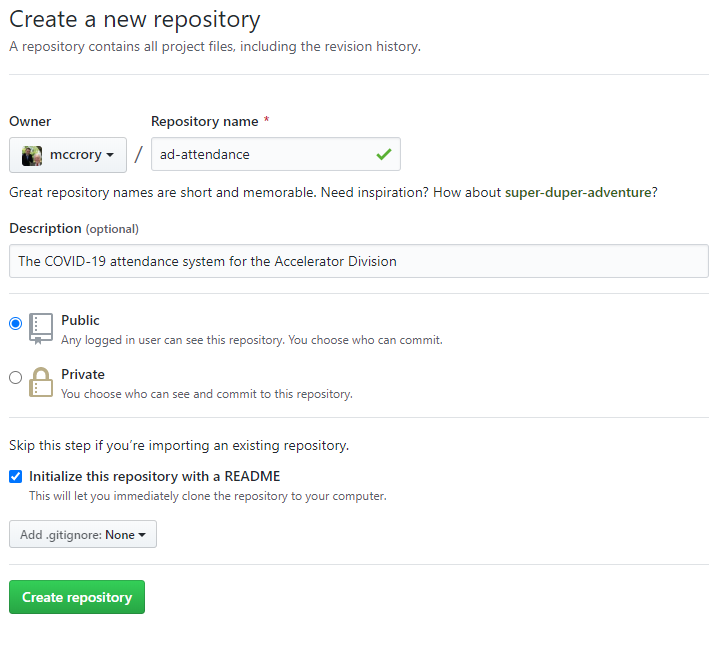 The next step is to generate a key for the PIP-2 repository.  There must be a simpler way to do this that what I show here, but here it is.linux $ cd ~/.sshlinux $ ls -ltotal 24-rw-------. 1 mccrory mccrory 3243 Jun  5 11:28 id_rsa-rw-r--r--. 1 mccrory mccrory  745 Jun  5 11:28 id_rsa.pub-rw-r--r--. 1 mccrory mccrory 6088 Jun  5 16:32 known_hostslinux $ mv id_rsa id_rsa1linux $ mv id_rsa.pub id_rsa1.pubNow you can generate keys for our PIP-2 GitHub:linux $ ssh-keygen -t rsa -b 4096 -C "mccrory@ghe-pip2.fnal.gov"linux $ ls -ltotal 24-rw-------. 1 mccrory mccrory 3243 Jun  5 11:35 id_rsa-rw-------. 1 mccrory mccrory 3243 Jun  5 11:28 id_rsa1-rw-r--r--. 1 mccrory mccrory  745 Jun  5 11:28 id_rsa1.pub-rw-r--r--. 1 mccrory mccrory  751 Jun  5 11:35 id_rsa.pub-rw-r--r--. 1 mccrory mccrory 6088 Jun  5 16:32 known_hostsWith these ssh file in place, you can now push this bare repository onto the new server:linux $ git push --mirror git@ghe-pip2.fnal.gov:mccrory/ad-attendance.gitX11 forwarding request failed on channel 0Counting objects: 159, done.Delta compression using up to 8 threads.Compressing objects: 100% (55/55), done.Writing objects: 100% (159/159), 100.61 KiB | 0 bytes/s, done.Total 159 (delta 96), reused 159 (delta 96)remote: Resolving deltas: 100% (96/96), done.To git@ghe-pip2.fnal.gov:mccrory/ad-attendance.git + 78e5fd0...497b3af master -> master (forced update)To verify, go to our Enterprise GitHub server to see what just happened: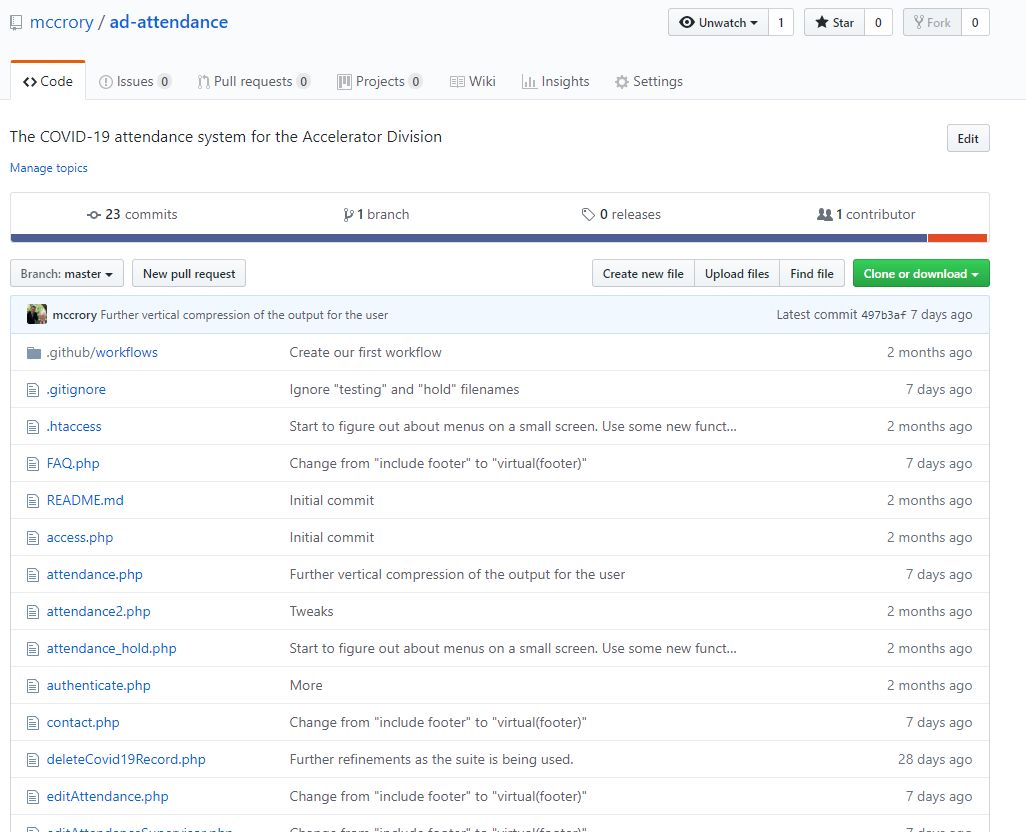 Task complete.